ALUHEAL SPRAYVetExpert200 mlVeterinární přípravekJemný sprej s hliníkovým práškem, který díky obsahu extraktu měsíčku a kyseliny hyaluronové podporuje regeneraci poškozené zvířecí kůže a hydratuje ji díky obsahu betainu a glycerinu v přípravku. Derivát stříbra, který je součástí přípravku, omezuje růst bakterií v místě aplikace a panthenol má uklidňující účinek. Návod k použití: Přípravek je určen výhradně pro použití u zvířat. Před aplikací dobře protřepejte nádobu asi 60 sekund. Používejte ve svislé poloze. Nastříkejte ze vzdálenosti 15–20 cm na suchou a čistou pokožku. Nechte zaschnout. Neaplikujte v blízkosti očí a uší zvířat. Když je tryska ucpaná, propláchněte ji proudem horké vody.Ingredients: viz obal (Butane, Isobutane, Alcohol Denat., Aqua, Betaine, Glycerin, Panthenol, Citric Acid, Silver Citrate, Hydrolyzed Hyaluronic Acid, Silica, CI 77000, Calendula Officinalis Flower Extract, Sodium Benzoate, Potassium Sorbate)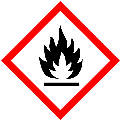 NebezpečíNádoba je pod tlakem: při zahřívání se může roztrhnout. Extrémně hořlavý aerosol.Chraňte před teplem, horkými povrchy, jiskrami, otevřeným ohněm a jinými zdroji zapálení. Zákaz kouření. Nestříkejte do otevřeného ohně nebo jiných zdrojů zapálení. Nepropichujte nebo nespalujte ani po použití. Chraňte před slunečním zářením. Nevystavujte teplotě přesahující 50 °C.Uchovávejte mimo dohled a dosah dětí.Výrobce: viz obal (Vet Planet Sp. z o.o., ul. Brukowa 36 lok. 2, 05-092 Łomianki/Poland)Držitel rozhodnutí o schválení: Vet Planet Sp. z o.o., ul. Brukowa 36 lok. 2, 05-092 Łomianki, PolskoČíslo schválení: 133-23/CExspirace/číslo šarže: viz obal